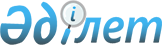 О мерах по реализации законов Республики Казахстан от 1 февраля 2012 года "О Фонде национального благосостояния" и "О внесении изменений и дополнений в некоторые законодательные акты Республики Казахстан по вопросам деятельности Фонда национального благосостояния"Распоряжение Премьер-Министра Республики Казахстан от 20 марта 2012 года № 56-р

      1. Утвердить прилагаемый перечень нормативных правовых актов, принятие которых необходимо в целях реализации законов Республики Казахстан от 1 февраля 2012 года «О Фонде национального благосостояния» и «О внесении изменений и дополнений в некоторые законодательные акты Республики Казахстан по вопросам деятельности Фонда национального благосостояния» (далее - перечень).



      2. Государственным органам Республики Казахстан:



      1) разработать и в установленном законодательством порядке внести в Правительство Республики Казахстан проекты нормативных правовых актов согласно перечню;



      2) принять соответствующие ведомственные нормативные правовые акты и проинформировать Правительство Республики Казахстан о принятых мерах.      Премьер-Министр                            К. Масимов

Утвержден          

распоряжением Премьер-Министра

Республики Казахстан     

от 20 марта 2012 года № 56  

Перечень

нормативных правовых актов Республики Казахстан, принятие

которых необходимо в целях реализации законов Республики

Казахстан от 1 февраля 2012 года «О Фонде национального

благосостояния» и «О внесении изменений и дополнений в

некоторые законодательные акты Республики Казахстан по вопросам

деятельности Фонда национального благосостояния»        

Примечание: расшифровка аббревиатур:

      МФ – Министерство финансов Республики Казахстан

      МИНТ – Министерство индустрии и новых технологий Республики Казахстан

      МЭРТ – Министерство экономического развития и торговли Республики Казахстан
					© 2012. РГП на ПХВ «Институт законодательства и правовой информации Республики Казахстан» Министерства юстиции Республики Казахстан
				№

п/пНаименование

нормативного правового

актаФорма актаГосударственный

орган,

ответственный

за исполнениеСрок

исполнения123451.О внесении изменений в

Указ Президента

Республики Казахстан от

18 июня 2009 года № 827

«О Системе

государственного

планирования в

Республике Казахстан»Указ

Президента

Республики

КазахстанМЭРТ (созыв),

МФ, АО «ФНБ

«Самрук-Қазына»Март

2012 года2.Об утверждении Правил

размещения отчетности,

необходимой

государственным

органам, на

интернет-ресурсе Фонда

национального

благосостояния, а также

перечня, форм и

периодичности

размещения отчетностиПостановление

Правительства

Республики

КазахстанМЭРТ (созыв),

центральные

государственные

органы, АО «ФНБ

«Самрук-Қазына»Март

2012 года3.Об утверждении Правил

отнесения социально-

значимых и (или)

индустриально-

инновационных проектов,

реализуемых Фондом

национального

благосостояния или

организацией, входящей

в группу Фонда

национального

благосостояния, к

низкорентабельнымПостановление

Правительства

Республики

КазахстанМЭРТ (созыв),

МФ, МИНТ,

АО «ФНБ

«Самрук-Қазына»Март

2012 года4.Об утверждении

Соглашения о

взаимодействии между

Правительством

Республики Казахстан и

акционерным обществом

«Фонд национального

благосостояния

«Самрук-Казына»Постановление

Правительства

Республики

КазахстанМЭРТ (созыв),

МФ, МИНТ, АО

«ФНБ

«Самрук-Қазына»Март

2012 года5.Об утверждении перечня

национальных институтов

развития, национальных

компаний и других

юридических лиц, более

пятидесяти процентов

голосующих акций (долей

участия) которых

принадлежат Фонду

национального

благосостояния на праве

собственности или

доверительного

управления, в отношении

которых не

распространяется

законодательство

Республики Казахстан об

инвестиционных фондахПостановление

Правительства

Республики

КазахстанМЭРТ (созыв),

МФ, МИНТ, АО

«ФНБ

«Самрук-Қазына»Март

2012 года6.О внесении изменений в

некоторые решения

Правительства

Республики Казахстан Постановление

Правительства

Республики

КазахстанМЭРТ (созыв),

МФ, АО «ФНБ

«Самрук-Қазына»Март

2012 года7.Об утверждении

Минимальных требований

к содержанию плана

развития Фонда

национального

благосостоянияПриказ МЭРТМЭРТ (созыв),

АО «ФНБ

«Самрук-Қазына»Март

2012 года